Тема: "Средняя линия трапеции" Цели урока:1. Изучить понятие средней линии трапеции, доказательство свойства средней линии, учить применять теорему в нестандартных ситуациях при решении задач.2. Формировать умение учащихся анализировать, обобщать, использовать элементы исследования, сравнения.3. Развивать логическое мышление, воспитывать культуру математической речиХод урока:1. Организационный момент Ребята, послушайте, какая тишина!Это в школе начались уроки.Мы не будем тратить время зря, И приступим все к работе. Мы сюда пришли учиться, Не лениться, а трудиться. Работаем старательно, Слушаем внимательно. 2. Мотивация урока.Сегодня мы продолжим путешествие по прекрасной стране Геометрия. Лучше разглядим ее красоту и совершенство. Девизом нашего урока будет: «С любовью к ее величеству - науке геометрии». 3. Актуализация опорных знаний. Проверка д/з.1. Что называется средней линией треугольника? 2. Посмотрите на рисунок №1. Отрезок МК – средняя линия треугольника АВС. Найдите длину отрезка МК, если АС равно . Объясните почему?Решим обратную задачу:Длина отрезка МК равна . Чему равна длина стороны АС?Объясните почему?3. Придумайте сами задачу на нахождение средней линии треугольника.4. Сформулировать свойство средней линии треугольника.5. Стороны треугольника равны 2см, 4см и 6см. Чему равны средние линии этого треугольника?3. Изучение нового материала.Какой четырехугольник называется трапецией?Назовите их основания и боковые стороны.Свойства равнобедренной трапеции: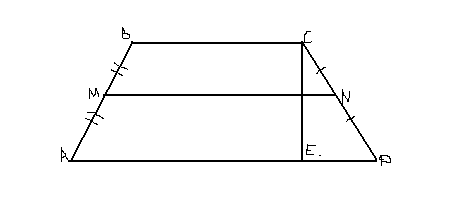 Углы при основании равны.Диагонали равны.Сумма противоположных углов равна 180º.Введём понятие средней линии трапеции:Средней линией трапеции называется отрезок, соединяющий середины её боковых сторон.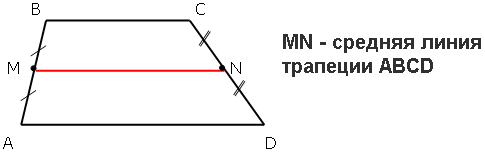 (В тетрадях учащиеся выполняют построения)1) Верно ли определение: отрезок, соединяющий середины двух сторон трапеции, является средней линией? (Нет, отсутствует слово боковых сторон).2) А сколько средних линий можно построить в трапеции? (Только одну).3) Каким свойством обладает средняя линия трапеции? Измерьте основания трапеции и длину средней линии. Чему равна средняя линия? (Половине суммы оснований).Попробуем доказать это свойство.5. Закрепление нового материала.6. ФизкультминуткаРаз – потянутьсяДва – нагнутьсяТри – оглянутьсяЧетыре – присестьПять – руки вверхШесть – впередСемь – опустилиВосемь – селиДевять – всталиДесять – снова сели7. Самостоятельная работа учащихся.Работа в парах: 8. Подведение итогов урока. Д/з.Рефлексия: Наше занятие подходит концу. Пожалуйста, поделитесь с нами  своими мыслями о сегодняшнем занятии (хотите одним предложением).Вам для этого помогут слова:-Я узнал…-Я почувствовал…-Я увидел…-Я сначала испугался, а потом…-Я заметил, что …-Я сейчас слушаю и думаю…-Мне интересно следить за…